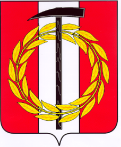 Общественная палата Копейского городского округаЧелябинской областиЕжегодный докладОб итогах работы Общественной палаты Копейского городского округа г. Копейск2018 г.Настоящий Доклад подготовлен в соответствии со статьей 20 Положения «Об Общественной палате Копейского городского округа», утвержденной Решением Собрания депутатов Копейского городского округа от 25.02.2015 № 1059-МО, и Главой 11 Регламента Общественной палаты Копейского городского округа.Настоящий Доклад охватывает период работы ОП КГО с июня 2017 года по май 2018 года.За истекший период Общественная палата округа провела 14 (четырнадцать) заседаний, из которых 2 – внеплановых. За аналогичный период 2016-2017 гг – 13 заседаний, из которых 1 – внеплановое.Помимо этого было проведено 14 заседаний Совета Общественной палаты, 12 заседаний комиссий, 10 заседаний рабочих групп, созданных для разрешения вопросов, затрагивающих компетенцию нескольких комиссий ОП КГО.Общественной Палатой КГО было направлено 46 письменных запроса (получено 43 ответа), подготовлено ___ заключений (предложений), которые были направлены заинтересованным органам власти Копейского городского округа и Челябинской области.Организовано и проведено три «круглых стола»:1 «Вопросы образования в Копейском городском округе»2 «Альтернативное водоснабжение» 3. «Профилактика социального сиротства»Члены общественной палаты систематически принимают участие в заседаниях межведомственных комиссий, а также неоднократно участвовали в проведении просветительских семинаров и бесплатных юридических консультаций для жителей округа.В состав Общественной палаты КГО I созыва входит 18 человек:Алферова Элеонора АндреевнаБабин Максим АнатольевичБароненко Анатолий СергеевичБганина Татьяна ИльиничнаБикбулатова Валентина АлексеевнаГорланцев Андрей АлександровичЕгоров Гаврил ФилипповичЖимоедов Анатолий СтепановичКорюкова Галина ЗахаровнаКульпин Андрей Купричев Юрий ЕгоровичМаксимова Анна АлександровнаНиколин Владимир ВладимировичПолторацкий Виталий АлексеевичСолодовников Игорь НиколаевичСырова Валентина НиколаевнаФидий Людмила ВасильевнаШалухина Алевтина СергеевнаВ отчетном периоде изменений в составе Палаты не производилось.Общественная палата Копейского городского округа Челябинской области –   консультативный орган, обеспечивающий взаимодействие жителей городского округа с органами местного самоуправления в целях учета разнообразных потребностей и интересов жителей городского округа, привлечения граждан и общественных объединений к вопросам управления городским округом, к содействию решению местных проблем.Общественная палата Копейского городского округа призвана обеспечить согласование интересов жителей городского округа, действующих в городском округе общественных объединений и органов местного самоуправления для решения наиболее важных для населения вопросов экономического и социального развития, обеспечения безопасности личности и общества, защиты конституционного строя и демократических принципов организации гражданского общества.Несмотря на то, что решения Общественной палаты носят рекомендательный характер, они обязательны к рассмотрению должностными лицами, руководителями соответствующих подразделений органов местного самоуправления, органами государственной власти. Хочется отметить, что некоторые предложения, озвученные в прошлых ежегодных докладах, начинают реализовываться.Членами и экспертами Общественной палаты города в отчетном периоде продолжались мониторинги:- в медицинских учреждениях, расположенных на территории КГО;- соблюдения прав человека в местах принудительного содержания, расположенных на территории КГО;- в учреждениях образования, расположенных на территории КГО;- зеленых насаждений КГО;- условий обращения с твердыми и жидкими бытовыми отходами;- соблюдения права человека на благоприятную окружающую среду.Одной из главных задач деятельности Общественной палаты является поддержка гражданских инициатив. Так, ОП КГО осуществляет сбор и обработку информации об инициативах граждан городского округа и общественных организаций.В отчетном периоде ОП КГО продолжило сотрудничество с Челябинской региональной общественной социально-правозащитной организацией «Правосознание» и Челябинским областным благотворительным фондом «Дело каждого»: осуществлялись бесплатные юридические консультации, организовывались круглые столы и обучающие семинары. Налажено взаимодействие с Уполномоченным по правам человека и Уполномоченным по правам детей в Челябинской области, Общественным советом ГУФСИН России по Челябинской области.Общественная Палата КГО в своем прошлогоднем докладе выдвинула предложение активизировать работу с социально ориентированными некоммерческими организациями. Предлагается рассмотреть вопросы о возможности предоставления льготы по налогу на имущество, зачисляемого в местный бюджет, для граждан и индивидуальных предпринимателей, осуществляющих благотворительную деятельность на территории Копейского городского округа и о выделения финансирование на поддержку волонтерской деятельности. Тем более, что 2018 год объявлен годом волонтера.Из положительных примеров взаимодействия ОП КГО и общественности можно привести ситуацию на поселке Вахрушево: после подробного обсуждения вопроса с общественниками, депутатами был принят тариф на вывоз жидких бытовых отходов и начата работа по ликвидации разлива ЖБО во дворах многоквартирных домов.Не менее важной для Общественной палаты города была работа с обращениями граждан и инициативных групп из посёлков о проблемах захламления озеленённых территорий стихийными свалками, сливов жидких бытовых отходов из выгребных ям на поля, активных вырубок, зачастую незаконных, зелёных насаждений и др.До настоящего времени не ликвидированы свалки в разрезе ш. «Центральная», на берегу озера Курочкино, размеры экологического и финансового ущерба не определены, виновные за образование несанкционированной свалки не привлечены в должной мере к ответственности.В связи с этим ОП КГО продолжит мониторинг деятельности по обращению с отходами на территории Копейского городского округа.Экологическое направление работы ОП КГО в отчетный период реализовано также в следующих мероприятиях:Члены ОП КГО принимали активное участие в посадке саженцев и раздавали саженцы всем желающим.Проводятся акции «Разделейка» и мероприятия по обучению населения правильной обрезке деревьев.Проведена активная работа по восстановлению озера Курочкино:- продолжается мониторинг шламоотстойников;- выявлены факт незаконной вырубки зеленых насаждений;- организовано и проведено несколько субботников по уборке прибрежной территории, в том числе совместно с МЧС.Экспертами ОП КГО разработан проект положения о природоохранных территориях местного значения. Идею создания таких ООПТ на территории Копейского городского округа одобрили в Министерстве экологии челябинской области и предложили ускорить в этом направлении работу для включения Копейска в так называемый «Зеленый щит». К сожалению, до настоящего времени работы в данном направлении не проводятся.В прошлом году членами ОП КГО также поднимался вопрос создания на территории Копейского городского округа «Муниципальной милиции».Как предлагают эксперты Палаты основными направлениями деятельности (функциями) муниципальной милиции можно обозначить следующие направления:1) охрана общественного порядка;2) профилактика преступлений и административных правонарушений;3) предупреждение и пресечение преступлений (в том числе и экологических);4) производство по делам об административных правонарушениях;5) оказание помощи гражданам, должностным лицам, организациям и общественным объединениям в осуществлении их прав и законных интересов;6)охраны объектов муниципальной собственности;7) осуществления муниципального контроля;8) защита прав и законных интересов муниципалитета в судах и иных органах государственной власти;9) обеспечение своевременного взыскания дебиторской задолженности в бюджет муниципального образования.Экспертами Общественной палаты города принималось активное участие в обсуждении предложений по стратегии развития Копейского городского округа и по выработке предложения для включения в стратегию развития Челябинской области. На второе полугодие 2018 года нами запланирована работа по изучению инвестиционного климата в Копейском городском округе и мониторинг деятельности муниципальных предприятий.Председатель ОП КГО						М.А. Бабин